=Lampiran 1. Surat hasil determinasi tumbuhan kentang Lampiran 2. Persiapan simplisia dan  proses ekstrak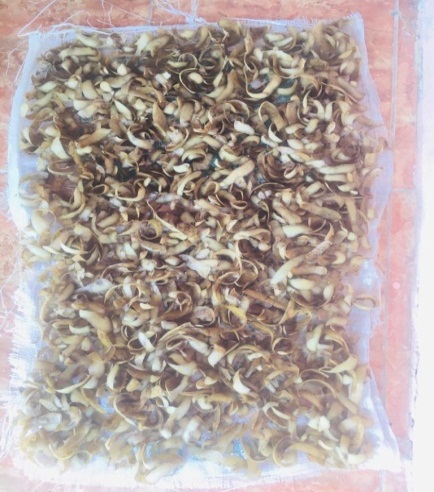 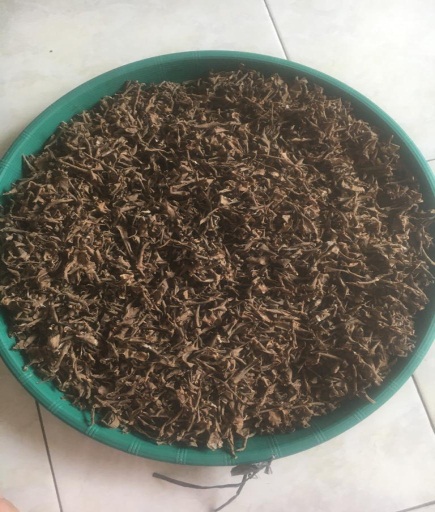          Kulit umbi kentang segar         				 Simplisia kulit umbi kentang					Serbuk simplisia kulit umbi kentang                Ekstrak etanol kulit umbi kentang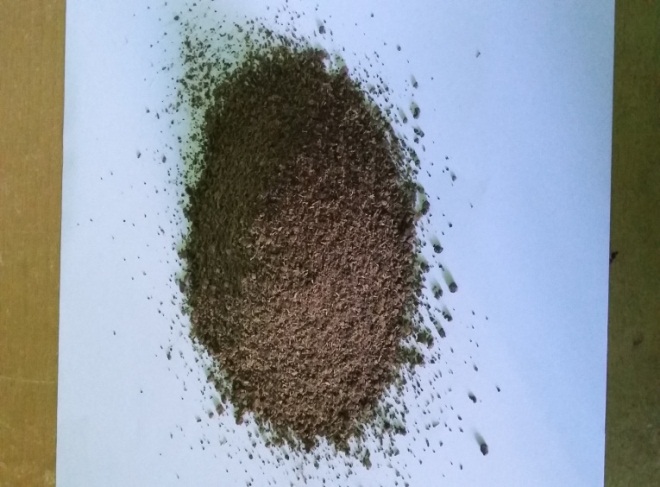 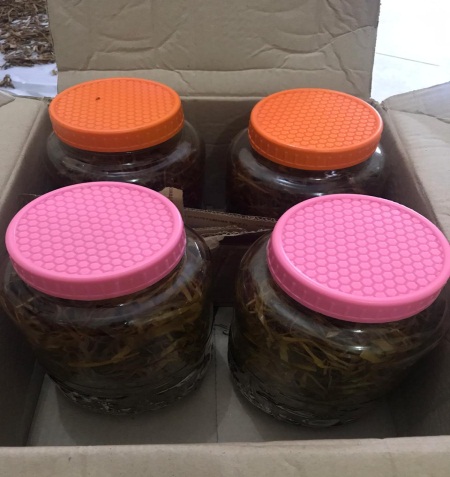 Lampiran 3. Bagan alir kerja penelitianLampiran 4. Bagan alir uji aktivitas antijamur dengan metode difusi agarLampiran 5. Alat vacuum rotary evaporator dan pengujian kadar air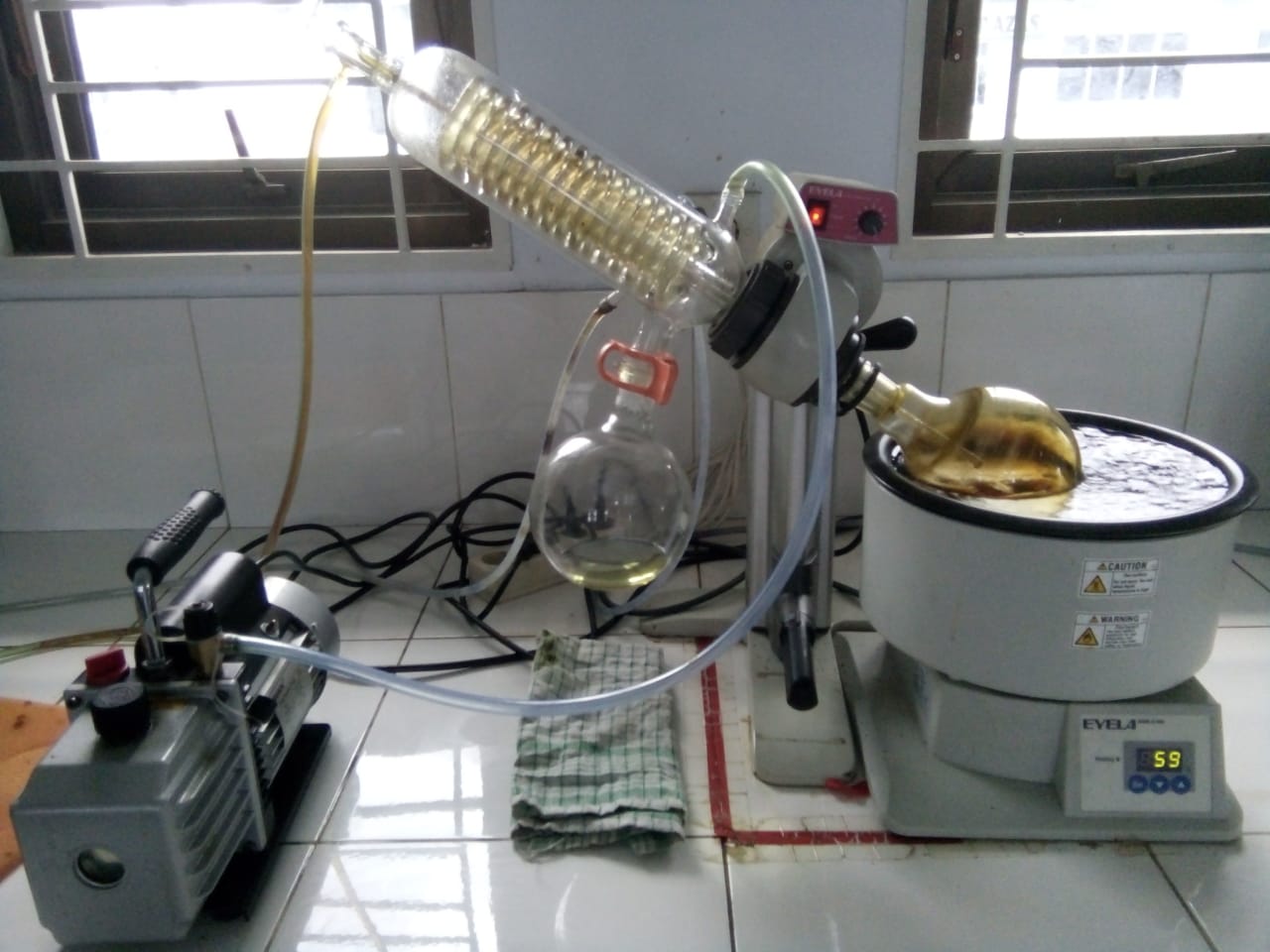 Alat vacuum rotary evaporator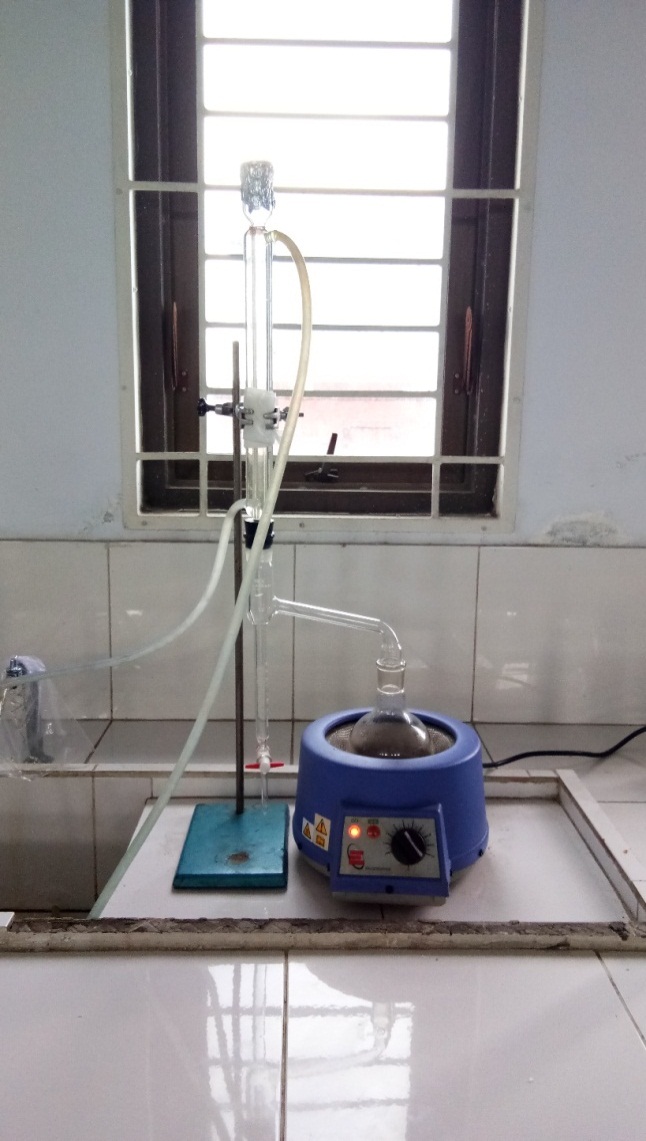 Alat penetapan kadar air (destilasi toluen)Lampiran 6. Perhitungan  karakterisasi simplisiaPenetapan kadar airKadar air dihitung dengan rumus% Kadar air simplisia =   x 100%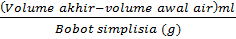 1. Kadar air  I 		 =   x 100%	 = 4,00 %2. Kadar air  II 	 =   x 100%	 = 6,00 %3. Kadar air IIII 	 =   x 100% 	 = 6,00 %Kadar air rata-rata =     	 = 5,33%Penetapan kadar sari larut alirKadar sari larut dalam air dihitung dengan rumus:=   x   x 100%% Kadar sari larut dalam air	I 	   =  x  x 100%  		= 13,50 %% Kadar sari larut dalam air	II	   =       x  x 100%  		= 13,50 %% Kadar sari larut dalam air	III	   =       x  x 100%  	     = 14,00 %Kadar sari larut dalam air rata-rata 	   = = 13,67%Lampiran 6. (lanjutan)Penetapan kadar sari larut etanolKadar sari larut dalam etanol dihitung dengan rumus:=   x   x 100%% Kadar sari larut dalam etanol I 	 =   x  x 100%  		= 16,50 %% Kadar sari larut dalam etanol II	 =   x  x 100% 	     = 16,00 %% Kadar sari larut dalam etanol III  =   x  x 100%  	     = 16,00 %Kadar sari larut dalam etanol rata-rata   =  = 16,16%Penetapan kadar abu  total% Kadar abu total dihitung dengan rumus =    x 100%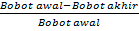  Kadar abu totalI				 = 		    x 100%			=  4,80%Kadar abu total II				 = 		   x 100%			= 4,80 %Kadar abu total III  		 = 		    x 100%			=  4,90%Kadar abu total rata-rata 	 = 		  x 100% = 4,83 %Lampiran 6. (lanjutan)Penetapan kadar abu  tidak larut dalam asam	Kadar abu tidak larut dalam asam dihitung dengan rumus:	Kadar abu tidak larut dalam asam =  x 100%Kadar abu tidak larut asam I			=	  x 100%	= 6,00%Kadar abu tidak larut asam II		= 	 x 100%		= 6,10%Kadar abu tidak larut asam III		= 	 x 100%		= 6,20%Kadar abu tidak larut asamrata-rata	 = 	 x 100% = 6,10 %Lampiran 7. Hasil skrining fitokimiaLampiran 8. Data dan hasil perhitunmgan diameter hambat hasil ujiantijamurLampiran 9. Hasil pengujian aktivitas antijamur  terhadap Candida albicans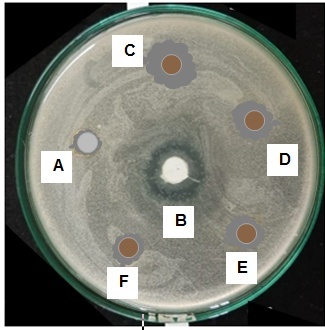 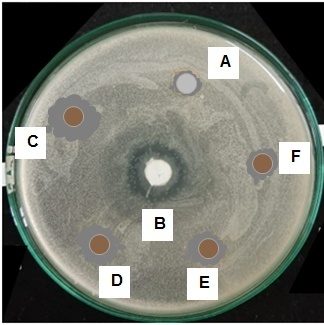 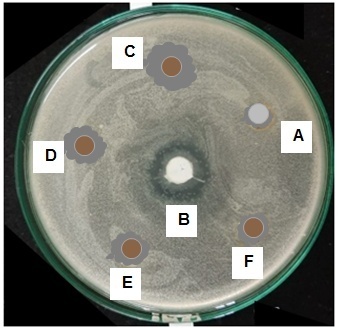 Keterangan:A=  Blanko (etanol 80%)B = Ketokonazol 2%C = Ekstrak etanol kulit umbi kentang 500 mg/mLD = Ekstrak etanol kulit umbi kentang 400 mg/mLE = Ekstrak etanol kulit umbi kentang 300 mg/mLF = Ekstrak etanol kulit umbi kentang 200 mg/mLLampiran 10. Hasil pengujian aktivitas antijamur  terhadap Aspergillus niger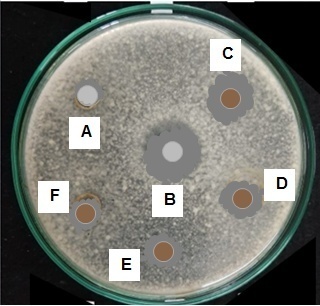 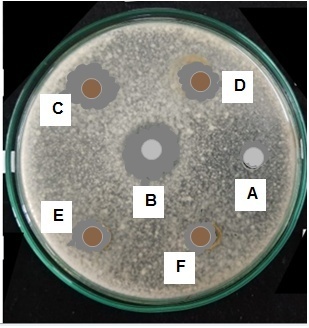 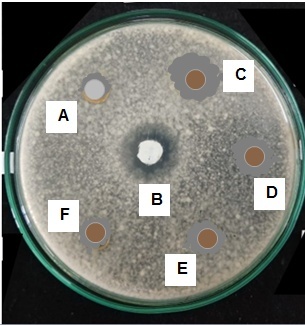 Keterangan:A=  Blanko (etanol 80%)B = Ketokonazol 2%C = Ekstrak etanol kulit umbi kentang  500 mg/mLD = Ekstrak etanol kulit umbi kentang 400 mg/mLE = Ekstrak etanol kulit umbi kentang 300 mg/mLF = Ekstrak etanol kulit umbi kentang 200 mg/mLLampiran 11. Hasil  identifikasi jamur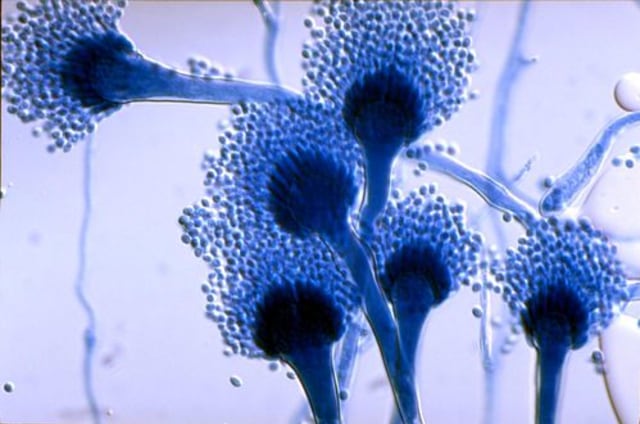 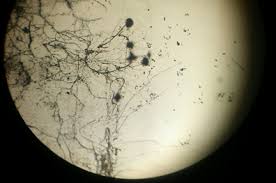 Aspergillus niger (perbesaran : 10x40)	Sumber: Https://www.google.com/
														mycology.adelaide.edu.au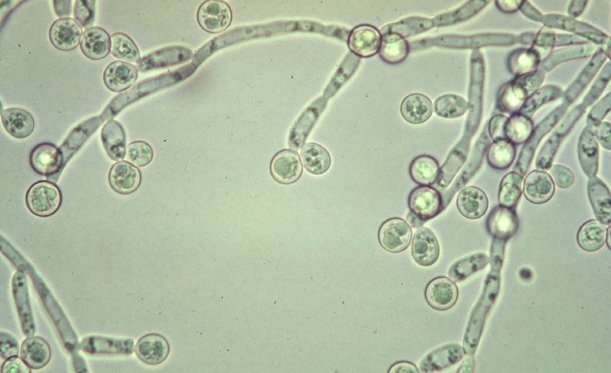 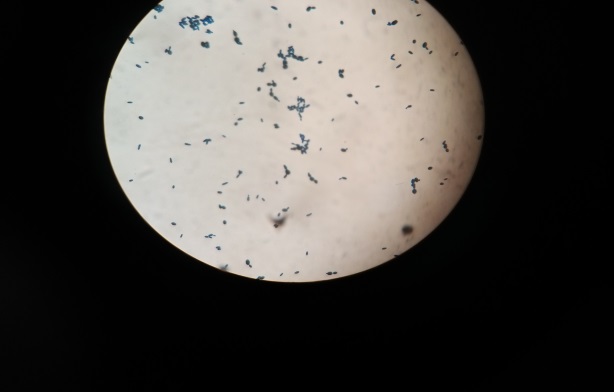 Candida albicans (perbesaran : 10x40)	Sumber:	Https://www.google.com/
																	repository.unsyiah.ac.idNo.Berat Sampel (g)Volume air awal (mL)Volume air akhir (mL)1.51,601,802.51,601,903.51,601,90No.Berat Sampel (g)Berat sari kering (g)1.50,135 g2.50,135 g3.50,140 gNo.Berat Sampel (g)Berat sari kering (g)1.50,165 g2.50,160 g3.50,160 gNo.Berat Sampel (g)Berat abu (g)1.20,096 g2.20,085 g3.20,053 gNo.Berat Sampel (g)Berat abu (g)1.20,120 g2.20,122 g3.20,124 gNoPengujianHasilHasilHasilKeteranganNoPengujianSegarSimplisiaEkstrak Keterangan1.Flavonoid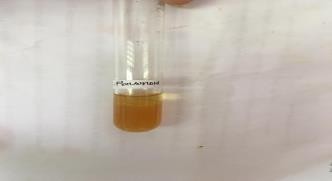 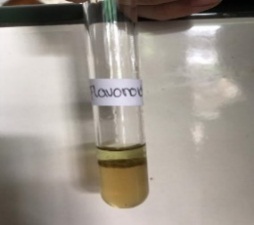 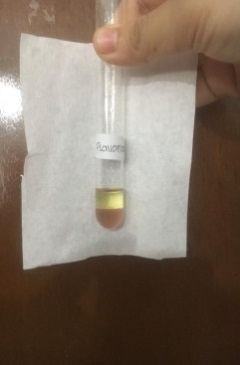 Terbentuk larutan jingga-merah (+)2.Saponin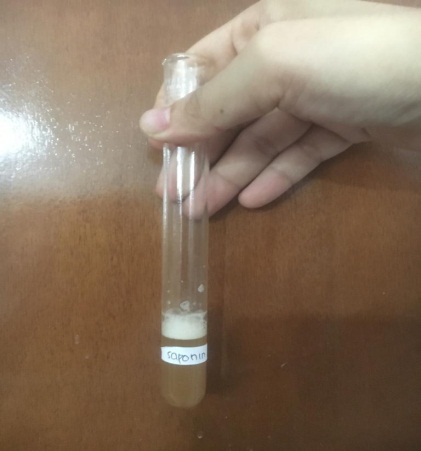 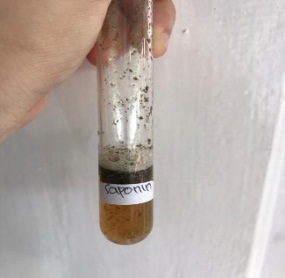 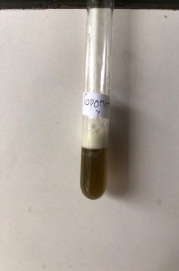 Terbentuk busa stabil (+)3.Tanin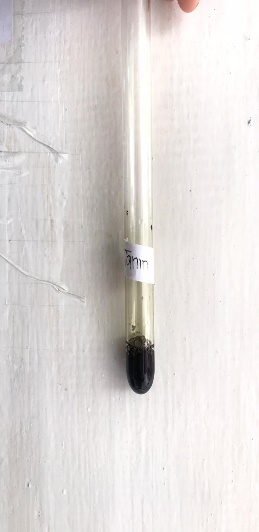 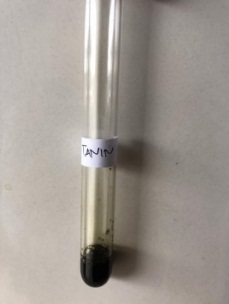 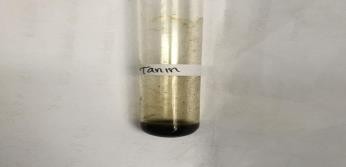 Terbentuk larutan hijau atau biru kehitaman (+)4.Steroid/Triterpenoid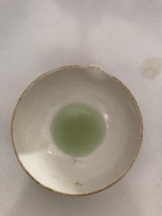 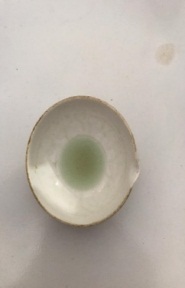 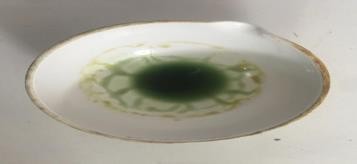 Terbentuk larutan hijau kehitaman (+)5.Glikosida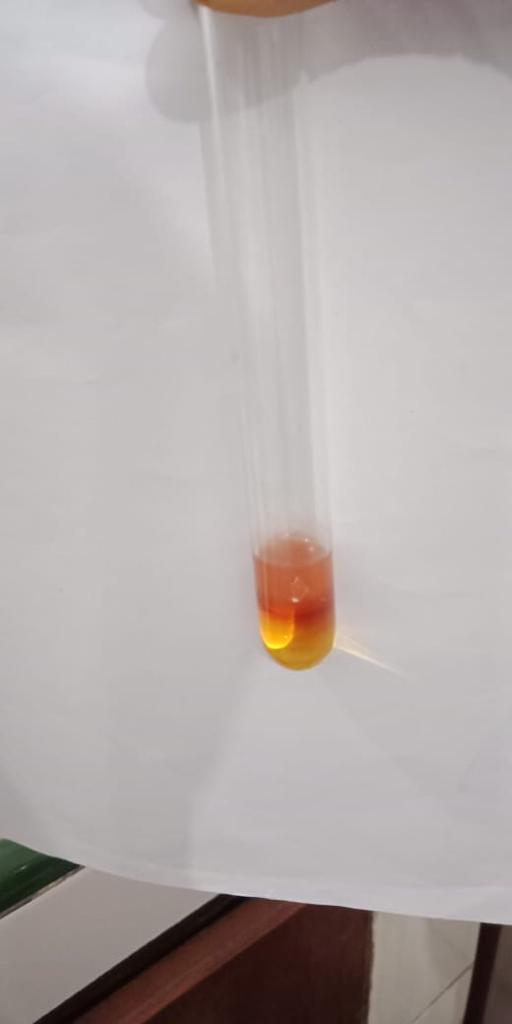 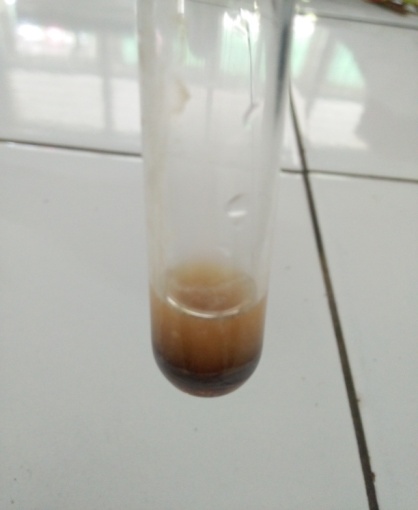 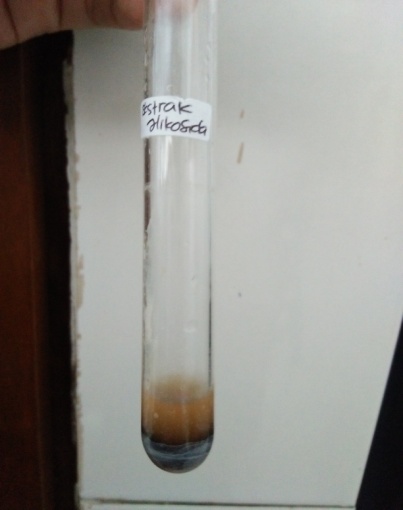 Terbentuknya cincin coklat atau ungu pada batas antara dengan penambahan pereaksi Molish dan asam sulfat pekatBahan ujiJamur yang diujiJamur yang diujiJamur yang diujiJamur yang diujiJamur yang diujiJamur yang diujiBahan ujiCandida albicansCandida albicansCandida albicansAspergillus nigerAspergillus nigerAspergillus nigerBahan ujiDiamter hambatan (mm)Diamter hambatan rata-rata (mm)Standar deviasi (SD)Diamter hambatan (mm)Diamter hambatan rata-rata (mm)Standar deviasi (SD)Blanko (Etanol 80%)6.56.330.296.56.670.29Blanko (Etanol 80%)6.06.330.297,06.670.29Blanko (Etanol 80%)6.56.330.296.56.670.29Diamter hambatan sebenarnya =  6,33 ± 0,29Diamter hambatan sebenarnya =  6,33 ± 0,29Diamter hambatan sebenarnya =  6,33 ± 0,29Diamter hambatan sebenarnya =  6,33 ± 0,296,67 ± 0,296,67 ± 0,296,67 ± 0,29Ketokonazol  2%13.513.670.2915.514.830.76Ketokonazol  2%13.513.670.2914,014.830.76Ketokonazol  2%14,013.670.2915,014.830.76Diamter hambatan sebenarnya =  13,67 ± 0,29Diamter hambatan sebenarnya =  13,67 ± 0,29Diamter hambatan sebenarnya =  13,67 ± 0,29Diamter hambatan sebenarnya =  13,67 ± 0,2914,83 ± 0,7614,83 ± 0,7614,83 ± 0,76EEDKc 500mg/mL10.510.500.5012,011.830.29EEDKc 500mg/mL10,010.500.5011.511.830.29EEDKc 500mg/mL11,010.500.5012,011.830.29Diamter hambatan sebenarnya =  10,50 ± 0,50Diamter hambatan sebenarnya =  10,50 ± 0,50Diamter hambatan sebenarnya =  10,50 ± 0,50Diamter hambatan sebenarnya =  10,50 ± 0,5011,83± 0,2911,83± 0,2911,83± 0,29EEDKc 400mg/mL10,09.670.2911.010.500.50EEDKc 400mg/mL9.59.670.2910,010.500.50EEDKc 400mg/mL9.59.670.2910.510.500.50Diamter hambatan sebenarnya =  9,67± 0,29Diamter hambatan sebenarnya =  9,67± 0,29Diamter hambatan sebenarnya =  9,67± 0,29Diamter hambatan sebenarnya =  9,67± 0,2910,50 ± 0,5010,50 ± 0,5010,50 ± 0,50EEDKc 300mg/mL8,08.500.509,09.170.29EEDKc 300mg/mL8.58.500.509,09.170.29EEDKc 300mg/mL9,08.500.509.59.170.29Diamter hambatan sebenarnya =  8,50 ± 0,50Diamter hambatan sebenarnya =  8,50 ± 0,50Diamter hambatan sebenarnya =  8,50 ± 0,50Diamter hambatan sebenarnya =  8,50 ± 0,509,17 ± 0,299,17 ± 0,299,17 ± 0,29EEDKc 200mg/mL6,06.170.297.57.330.29EEDKc 200mg/mL6,06.170.297,07.330.29EEDKc 200mg/mL6.56.170.297.57.330.29Diamter hambatan sebenarnya =  6,17 ± 0,29Diamter hambatan sebenarnya =  6,17 ± 0,29Diamter hambatan sebenarnya =  6,17 ± 0,29Diamter hambatan sebenarnya =  6,17 ± 0,297,33 ± 0,297,33 ± 0,297,33 ± 0,29